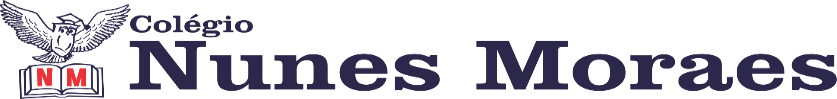 AGENDA DIÁRIA 1º ANO, 03 DE MARÇO1ª AULA: MATEMÁTICAOBJETO DE CONHECIMENTO: ESTRATÉGIAS DE CONTAGEM.APRENDIZAGEM ESSENCIAL: FAZER REGISTROS VERBAIS OU SIMBÓLICOS DE RESULTADOS OBTIDOS AO CONTAR.ATIVIDADES PROPOSTAS: ATIVIDADE DE MATEMÁTICA NO LIVRO PÁGINAS 60 E 61. 2ª AULA:  PORTUGUÊSOBJETO DE CONHECIMENTO: POEMA: O SAPO.APRENDIZAGEM ESSENCIAL: LER, ESCUTAR E COMPREENDER POEMAS, EM COLABORAÇÃO COM OS COLEGAS E COM A AJUDA DA PROFESSORA.ATIVIDADES PROPOSTAS: LEITURA E ESCUTA DO POEMA PROPOSTO DA PÁGINA 70.TRABALHANDO VERSOS E ESTROFES DO POEMA. ATIVIDADE NO LIVRO PÁGINA 71.3ª AULA: MATEMÁTICAOBJETO DE CONHECIMENTO: LEITURA, ESCRITA E COMPARAÇÃO DE NÚMEROS NATURAIS.APRENDIZAGEM ESSENCIAL: FAZER REGISTROS VERBAIS OU SIMBÓLICOS DE RESULTADOS OBTIDOS AO CONTAR.ATIVIDADES PROPOSTAS: ATIVIDADE DE MATEMÁTICA NO LIVRO PÁGINAS 62.CASA: ATIVIDADE DE MATEMÁTICA NO LIVRO PÁGINAS 63.4ª AULA: PORTUGUÊSOBJETO DE CONHECIMENTO: INICIAL MINÚSCULA.APRENDIZAGEM ESSENCIAL: UTILIZAR LETRA INICIAL MAIÚSCULA AO ESCREVER NOMES DE PESSOAS.ATIVIDADE PROPOSTA: ATIVIDADE NO LIVRO DE LEITURA E ESCRITA PÁGINA:13.ATÉ A PRÓXIMA AULA!